Touch Smart으로 C#으로 개발중인데 관련 자료가 없어서 요청합니다.
아래 기능을 하는 무선랜 설정 및 접속 관련 레지스트리 설정 프로그램 예제를 요청합니다.버튼을 누르면, 화면에 설정된 무선랜과 IP설정값을 레지스트리에 저장하고 리부팅합니다.리부팅후에는 설정값을 가지고 특정 AP에 자동 접속합니다.원하는 화면은 아래 내용을 포함하는 프로그램입니다..특정 무선랜 공유기의 SSID, Encryption(AES/TKIP), Authentication(Open/Shared/WPA/WPA2/WPA2-PSK/WPA-PSK), Network Key(암호)을 입력하는 화면과 DHCP, 또는 고정IP(IP주소, subnetmask, 게이트웨이)와 주DNS, 보조DNS을 설정하는 화면과적용 버튼이 있는 프로그램입니다.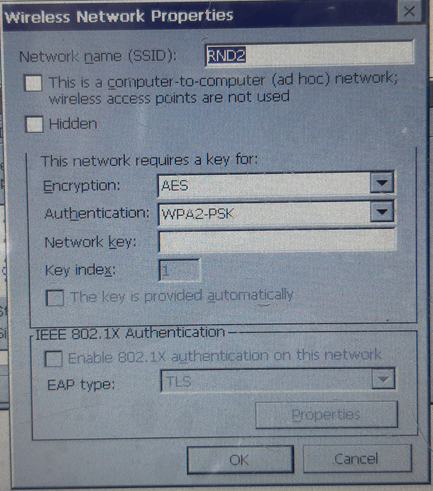 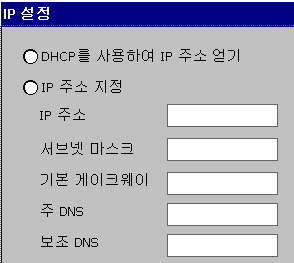 